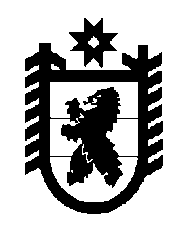 Российская Федерация Республика Карелия    РАСПОРЯЖЕНИЕГЛАВЫ РЕСПУБЛИКИ КАРЕЛИЯВнести в состав Межведомственной комиссии по координации деятельности субъектов профилактики правонарушений в Республике Карелия (далее – Комиссия),  утвержденный Указом  Главы Республики Карелия 
от 3 февраля 2006 года № 6 «О Межведомственной комиссии по координации деятельности субъектов профилактики правонарушений в Республике Карелия» (Собрание законодательства Республики Карелия, 2006, № 2, ст. 139; № 4, 
ст. 436; 2007, № 2, ст. 185; № 6, ст. 782; 2008, № 2, ст. 148; № 3, ст. 276; 2009, 
№ 1, ст. 51; № 6, ст. 643; 2010, № 4, ст. 362; № 7, ст. 831;  № 11, ст. 1425; 2011, 
№ 4, ст. 484; № 10, ст. 1616; 2012, № 8, ст. 1437; 2013,  № 7, ст. 1219; № 11, 
ст. 2077; 2014, № 2, ст. 188; № 8, ст. 1409; № 11, ст. 2014; 2015, № 2, ст. 211; № 5, ст. 906; 2016, № 3, ст. 479; № 7, ст. 1511; № 11, ст. 2366; 2017, № 2, ст. 117; № 12, ст. 2416), следующие изменения:1) включить в состав Комиссии следующих лиц:Алешко Г.П. – председатель Общественной наблюдательной комиссии Республики Карелия по общественному контролю за обеспечением прав человека в местах принудительного содержания и содействию лицам, находящимся в местах принудительного содержания (по согласованию);Корепов М.А. – временно исполняющий обязанности заместителя Министра – начальника полиции Министерства внутренних дел 
по Республике Карелия, заместитель председателя Комиссии (по согласованию);Седлецкий С.В. – заместитель Министра здравоохранения 
Республики Карелия;Фролова Е.Е. – Начальник Управления труда и занятости 
Республики Карелия;  2) исключить из состава Комиссии Зайкова В.Н., Мазырко С.С., 
Рузанова А.В.           ГлаваРеспублики Карелия                                                                  А.О. Парфенчиковг. Петрозаводск24 декабря 2018 года№  735-р                                                               